SOLICITUD DE REVISIÓN Y RECLAMACIÓN DE CALIFICACIÓN, PROMOCIÓN O TITULACIÓNNombre del alumno /tutor / representante legal: ………………………………………………..Curso: ……………….Número de teléfono móvil a efectos de notificaciones (OBLIGATORIO):…………………………………….Finalidad de la reclamación: Calificación final de la materia: ……………………………………………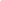 Decisión de promoción / titulación: …………………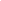 EXPONE (este apartado debe contener las alegaciones que justifiquen la  disconformidad con la calificación o decisión adoptada): ………………………………………………………………………………………………………………………………………………………………………………………………………………………………………………………………………………………………………………………………………………………………………………………………………………………………………………………………………………………………………………………………………………………………………………………………………………………..……………………………………………………………………………………………………………………………………………………………………………………………………………………………………………………………………………………………………………………………………………………………………………………………………………………………………………………………………………………………………………………………………………………………………………………………………………………………….SOLICITA:Revisión de la calificación final de la asignatura………………………,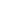 Revisión de la decisión de promoción / titulación del curso………………………….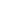 Firma: ……………………………………………………..Huesca, …………………….. de ……………………………… de 20….A/A DIRECTOR DEL CENTRO IES LUCAS MALLADA (HUESCA)